Your recent request for information is replicated below, together with our response.1. In the calendar years A) 2020, B) 2021 and C) 2022, pleasetell me how many times your police force recorded the crime codes 190/00 wild birds under the Wildlife and Countryside Act 1981 or other codes 108/00, 108/01, 108/02, 108/14, 108/29, 108/34 and 97/01 where the free-text field indicates that the animal in question was a) a swan, b) a goose or c) a duck. Please provide a breakdown of the total by year and by type of bird. 2. For the 15 most recently recorded crimes captured by question 1's search, please provide me with a verbatim copy of the “investigation summary field” and/or the modus operandi (MO). In addition, please state where each of the 15 crimes occurred. I understand some information may need to be redacted to prevent personal or otherwise sensitive details being divulged.In response to these questions, I must first of all advise you that crimes in Scotland are recorded in accordance with the Scottish Government Justice Department Offence Classification Codes and not Home Office Classifications. As such, in terms of Section 17 of the Freedom of Information (Scotland) Act 2002, this represents a notice that the information you seek is not held by Police Scotland.To be of some assistance, the Scottish offence is ‘Offences involving Birds’ and recorded and detected crime statistics can be found on the Police Scotland website, broken down by Multi-Member Ward area, via the following link:-Crime data - Police ScotlandIf you require any further assistance please contact us quoting the reference above.You can request a review of this response within the next 40 working days by email or by letter (Information Management - FOI, Police Scotland, Clyde Gateway, 2 French Street, Dalmarnock, G40 4EH).  Requests must include the reason for your dissatisfaction.If you remain dissatisfied following our review response, you can appeal to the Office of the Scottish Information Commissioner (OSIC) within 6 months - online, by email or by letter (OSIC, Kinburn Castle, Doubledykes Road, St Andrews, KY16 9DS).Following an OSIC appeal, you can appeal to the Court of Session on a point of law only. This response will be added to our Disclosure Log in seven days' time.Every effort has been taken to ensure our response is as accessible as possible. If you require this response to be provided in an alternative format, please let us know.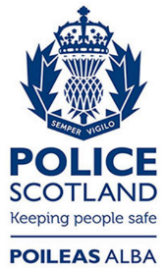 Freedom of Information ResponseOur reference:  FOI 23-0850Responded to:  20th April 2023